فيزياء م3الفرعين العلمي و الصناعيملخص المادة النظريةاعدادمحمد سامي اسعد0790937110الفصل الأول الكهرباء السكونيةما نص قانون حفظ الشحنة ؟خلال عملية الشحن يكون المجموع الكلي للشحنة ثابتاما نص قانون تكميم الشحنة؟شحنة اي جسم يجب ان تساوي عددا صحيحا من شحنة الالكترونما المقصود بالشحنة النقطية ؟الشحنة الي تكون ابعادها صغيرة مقارنة مع باقي الشحناتما الجهاز الذي استخدمه كولوم ؟ميزان الليما معنى "القوة المتبادلة" ؟ و ما سببها؟قوتان متساويتان بالمقدار و متعاكستان بالأتجاه – قوة فعل و رد فعل- اذكر نص قانون كولوم ؟يتناسب مقدار القوة الكهربائية تناسبها طرديا مع حاصل ضرب الشحنتين و عكسيا مع مربع المسافة بينهما على ماذا يعتمد ثابت كولوم و ما وحدة قايسه؟ على الوسط المحيط , نيوتن.م2/كولوم2اذكر امثلة على قوى المجال؟القوة الكهربائية , 2.القوة المغناطيسية , 3.قوة التجاذب الكتليعرف المجال الكهربائي , و المجال الكهربائي عند نقطة؟المجال الكهربائي: الحيز المحيط بالشحنة والذي ان وضعت فيه شحنة اخرى , تأثرت بقوة كهربائية.المجال الكهربائي عند نقطة: القوة الكهربائية المؤثرة في شحنة اختبار صغيرة توضع عند تلك النقطة.عرف خط المجال الكهربائي؟المسار الوهمي الذي تسلكه شحنة اختبار صغيرة حرة الحركة عند وضعها داخل مجال كهربائيوضح العلاقة بين خطوط المجال الكهربائي بالمجال الكهربائي من حيث المقدار والأتجاه؟يتناسب عدد خطوط المجال الكهربائي التي تعبر عاموديا في وحدة المساحة , تناسب طرديا مع مقدار المجال الكهربائي , واتجاه المماس عند اي نقطة على خط المجال , يشير الى اتجاه المجال الكهربائي عند تلك النقطة.ماهي قواعد رسم خطوط المجال الكهربائي؟تبدأ بالشحنة الموجبة و تنتهي بالسالبة يتناسب عدد خطوط المجال الكهربائي تناسبا طرديا مع مقدار الشحنةخطوط المجال الكهربائي لا تتقاطع , لانها لو تقاطعت لكان عند نقطة النقاطع اكثر من اتجاه مجال اذكر تطبيقا عمليا للمجال المنتظم ؟انبوب اشعة المهبط ما اجزاء انبوب اشعة المهبط ؟المهبط , قاذف الالكترونات , مجالين كهربائيين متعامدين, شاشة مفلورةعرف نقطة التعادل الكهربائي ؟هي النقطة التي ينعدم عندها المجال الكهربائي او القوة الكهربائية الكلية اي ان المحصلة في تلك النقطة تساوي صفرا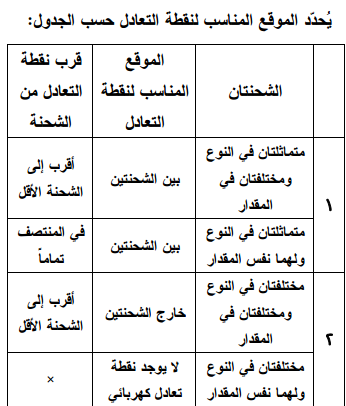 عرف الجهد الكهربائي :الشغل المبذول في نقل وحدة الشحنات الموجبة من المالانهاية الى نقطة معينة على ماذا تدل الاشارة الموجبة في العبارة التالية ( جـ أ = + 9 فولت )؟ يلزم شغل مقداره 9 جول لنقل وحدة الشحنات الموجبة من المالانهاية الى تلك النقطة بعكس اتجاه المجال على ماذا تدل الاشارة السالبة في العبارة التالية ( جـ ب = - 6 فولت ) ؟ان وحدة الشحنات الموجبة تخسر طاقة وضع مقدارها 6 جول عند نقلها من المالانهاية الى تلك النقطة بنفس اتجاه المجال وضح المقصود بسطح تساوي الجهد :هو السطح الذي لا تحتاج القوة الكهربائية بذل شغل عليهفسر : لا يلزم شغل لتحريك شحنة على سطح موصل ؟لان سطح الموصل هو سطح تساوي جهد اي كل النقاط على سطح الموصل لها نفس قيمة الجهدفسر : خطوط المجال الكهربائي متعامدة مع سطح الموصل المشحون؟لو لم تكن خطوط المجال متعامدة على سطح الموصل , لكان هناك مركبة باتجاه السطح للمجال و هذا سيؤدي الى وجود قوة تحرك الشحنات و هذا يتنافى مع استقرار الشحنة على سطح الموصل المشحون فسر: سطوح تساوي الجهد لا تتقاطع ؟لانها لو تقاطعت لأصبح للجهد اكثر من قيمة عند نفس السطح عرف المواسعة : النسبة الثابتة بين  الشحنة و الجهد , و تقاس بالفاراد الفاراد : مواسعة مواسع تحتاج 1 كولوم لرفع الجهد 1 فولت فسر : تقل مواسعة موصل مشحون عند تقريبه لموصل مشحون بشحنة مشابهة له ؟لان جهد الموصل يزداد بسبب تأثره بجهد حثي مماثل يزيد جهده الكلي .ما العوامل الي يعتمد عليها مواسع ذو لوحين متوازيين ؟مساحة لوحيه , البعد بين اللوحين , السماحية الكهربائية ما هو شكل تخزين الطاقة داخل المواسع ؟على شكل طاقة وضع كهربائية للشحنات فيزياء م3الفرعين العلمي و الصناعيملخص المادة النظريةالفصل الثاني : التيار الكهربائيعزيزي الطالب , لا يوجد شيء بالفيزياء يسمى "حفظ " فالفيزياء مادة فهم بحتة كل ما يحتويه الملخص هو اسئلة تعتمد على فهمك للمادة ,, ( افهم , لا تبصم) اعدادمحمد سامي اسعد0790937110وضح المقصود بالتيار ؟ مقدار الشحنة الكهربائية التي تعبر مقطع موصل خلال وحدة الزمن .التيار الاصطلاحي ؟هو التيار الناتج عن حركة الشحنات الموجبة التيار الألكتروني ؟هو التيار الناتج عن حركة الشحنات السالبة فسر : تسخن الأسلاك عند مرور تيار كهربائي فيها ؟عند مرور تيار كهربائي داخل سلك , تتحرك الألكترونات الحرة فيه و تتصادم ببعضها و بذرات الفلز , فتفقد تلك الألكترونات طاقتها الحركية على شكل طاقة حرارية فترتفع حرارة السلك.فسر: السرعة الأنسياقية صغير ؟بسبب العدد الكبير للألكترونات الحرة في وحدة الحجوم في الفلزات , فتزيد فرص تصادمها ببعضها و بذرات الفلز , مما يعيق حركتها و يقلل سرعتها .( لا تتعدى اجزاء المليمتر في الثانية )ما اسم الشحنات المتحركة بالسرعة الأنسياقية داخل الموصل ؟ الألكترونات الحرة اكتب نص قانون اوم بالكلمات ؟يتناسب مقدار التيار الكهربائي المار بالموصل , تناسبا طرديا مع فرق الجهد بين طرفيه عند ثبوت درجة حرارته ما المقصود بالمقاومة الكهربائية و ما وحدتها ؟ النسبة بين فرق الجهد الكهربائي بين طرفي الموصل والتيار المار فيه و تقاس بوحدة ال (اوم)عرف ال (اوم) ؟هي مقاومة موصل فلزي يسري فيه تيار مقداره 1 امبير عندما يكون فرق الجهد بين طرفيه 1 فولت فسر: تزداد المقاومة الكهربائية للموصل بارتفاع درجة حرارته ؟تزداد سرعة الألكترونات حرة الحركة المتحركة في الفلز و تزداد فرص تصادمها ببعضها البعض , فتزداد الأعاقة التي تواجهها الألكترونات المتحركة مما يعني زيادة المقاومة الكهربائية للفلز.وضح المقصود بالموصلات الخطية و الموصلات اللاخطية ؟الموصلات الخطية : الموصل الذي يتناسب فيه مقدار التيار المار فيه تناسبا طرديا مع فرق الجهد بين طرفيه .(الموصل الذي يحقق قانون اوم)الموصل اللاخطي: الموصل الذي لا يتناسب فيه مقدار التيار و الجهد تناسبا طرديا و بالتالي لا يحقق قانون اوم.اذكر العوامل المؤثرة في مقدار المقاومة الفلزية ؟نوع مادة الفلز طول الموصل (تناسب طردي)مساحة مقطع الموصل (تناسب عكسي)درجة حرارة الموصل ( تزيد المقاومة الفلزية)عرف المقاومية و الموصلية ؟المقاومية : مقاومة موصل فلزي طوله 1 متر و مساحة مقطعه 1 متر2 الموصلية : مقلوب المقاومية فسر: عند درجات الحرارة المنخفضة تشذ مقاومية الفلز عن السلوك الخطي ؟بسبب وجود عناصر اخرى من الفلز.يأمل العلماء على الحصول على موصلات فائقة الموصلية , اذكر فائدتين للموصلات الفائقة الموصلية ؟نقل الطاقة دون ضياع , 2. الحصول على مجالات مغناطيسية قويةالموصلات فائقة الموصلية : هو الموصل الذي له موصلية كبيرة جدا .اذكر خصائص توصيل المقاومات على التوالي و على التوازي ؟على التوالي : يتساوى التيار , يتوزع الجهدعلى التوازي : يتساوى الجهد , يتوزع التيار علل: توصل المصابيح في المنازل على التوازي ؟يمكن التحكم بكل مصباح من خلال مفتاح خاص به اذا انقطع التيار عن اي مصباح , لا ينقطع التيار عن باقي المصابيح فسر : لحماية الأجهزة الكهربائية , يوصل معها مقاومة كبيرة على التوالي ؟لان من خصائص توصيل المقاومات على التوالي , ان يتجزأ فرق الجهد الكلي على المقاومات بنسب طردية , و بذلك يتم حماية الجهاز من فرق الجهد العاليفسر: اذا قطع سلك في دارة موصولة على التوالي , ينقطع التيار الكهربائي عن باقي الدارة ؟ لان الدارة تصبح مفتوحة ولا يمر فيها تيار كهربائيعرف دارة القصر ؟هي عبارة عن سلك خالي من البطاريات او المقاومات ما المقصود بالقوة الدافعة للبطارية و ما وحدة قياسها ؟مقدار الشغل الذي تبذله البطارية لنقل وحدة الشحنات الموجبة داخلها من القطب السالب الى القطب الموجب و تقاس بالفولت.في الدارة البسيطة , يكون للتيار الكهربائي القيمة نفسها عند جميع اجزاء الدارة , فسر ذلك؟لأن البطارية تقوم بالمحافظة على نقل كمية ثابتة من الشحنات في جميع اجزاء الدارة.اكتب نص قاعدة كيرتشوف الأولى بالكلمات ؟مجموع التيارات الداخلة يساوي مجموع التيارات الخارجة عند اي نقطة تفرع (تطبق قاعدة كيرتشوف الأولى عند نقاط التفرع فقط)اكتب نص قاعدة كيرتشوف الثانية بالكلمات ؟المجموع الجبري للتغيرات في الجهد الكهربائي عبر المسار المغلق يساوي صفرفيزياء م3الفرعين العلمي و الصناعيملخص المادة النظريةالفصل الثالث : المجال المغناطيسيعزيزي الطالب , لا يوجد شيء بالفيزياء يسمى "حفظ " فالفيزياء مادة فهم بحتة كل ما يحتويه الملخص هو اسئلة تعتمد على فهمك للمادة ,, ( افهم , لا تبصم) اعدادمحمد سامي اسعد0790937110عرف المجال المغناطيسي ؟المنطقة المحيطة بالمغناطيس والتي تظهر فيها اثار القوة المغناطيسية , يرمز للمجال المغناطيسي بالرمز (غ) و هو كمية متجهة , و يقاس بوحدة :_ 1) تسلا     2) غاوس => 1x10^-4ما المقصود بخط المجال المغناطيسي ؟هو المسار الوهمي الذي يسلكه قطب شمال مفرد (افتراضي) عند وضعه حرا في مجال مغناطيسي, و مصادر المجال المغناطيسي هما :_ 1 ) التيار   2) المغناطيساذكر قواعد رسم خطوط المجال المغناطيسي ؟هي خطوط وهمية مغلقة , تخرج من القطب الشمالي الى القطب الجنوبي , و تكمل دورتها داخل المغناطيس من القطب الجنوبي الى الشمالي و السبب في انها خطوط مقفلة هو عدم وجود قطب شمالي مفرد (اي انه ليس هنالك مغناطيس بقطب شمالي فقط , فكل مغناطيس يتكون من قطب شمالي و جنوبي) خطوط المجال المغناطيسي لا تتقاطع , لانها لو تقاطعت لكان عند نقطة التقاطع اكثر من اتجاه مجال مغناطيسي و هذا لا يمكن ان يحدث .ما علاقة خطوط المجال المغناطيسي بمقدار المجال المغناطيسي و اتجاهه ؟تدل كثافة خطوط المجال المغناطيسي التي تخترق وحدة المساحة على مقدار المجال المغناطيسي.يدل اتجاه المماس لخط المجال المغناطيسي عند اي نقطة , على اتجاه المجال المغناطيسي (عند تلك النقطة(اذكر العوامل المؤثرة في مقدار القوة المغناطيسية على شحنة ؟مقدار الشحنة (ش)        مقدار سرعة الشحنة (ع)مقدار المجال المغناطيسي المؤثر         مقدار الزاوية المحصورة بين ع و غ . ملاحظة: لا نعوض اشارة الشحنة السالبة في القانونالقوة المغناطيسية دائما عمودية على (ع,غ)عرف التسلا ؟مقدار المجال المغناطيسي الذي يؤثر بقوة مقدارها 1 نيوتن على شحنة مقدارها 1 كولوم تتحرك بسرعة مقدارها 1 م/ث باتجاه عمودي على المجال. عدد العوامل التي تحدد اتجاه القوة المغناطيسية على شحنة نقطية تتحرك داخل مجال مغناطيسي ؟1)نوع الشحنة ( -,+)      2) اتجاه الحركة(السرعة)     3) اتجاه المجال المغناطيسي (غ) علل:_ وضع بروتون ساكن داخل مجال كهربائي فتأثر بقوة كهربائية , و وضع بروتون ساكن داخل مجال مغناطيسي فلم يتأثر بقوة مغناطيسية :_ القوة الكهربائية (ق=مxش) , الحركة (السرعة) ليست شرطا لتأثر الجسم بقوة كهربائية .اما في القوة المغناطيسية , فالحركة(السرعة) شرط ليتأثر الجسم بقوة مغناطيسية , فعندما تكون السرعة (الحركة) ع = صفر , فتكون القوة المغناطيسية تساوي صفر . خصائص القوة المغناطيسية المؤثرة في شحنة ؟لا تبذل شغلا على الجسيم المشحونلا تغير من طاقة حركة الجسيم المشحونلا تغير من مقدار سرعة الجسم (تغيرمن اتجاه حركته فقط)في المسارعات النووية على مجالين (كهربائي و مغناطيسي) اكتب فائدتهما داخل المسارع النووي؟المجال الكهربائي , يعمل على تسريع الجسيمات , واكسابها طاقة حركية (يتم بذل شغل عليها المجال المغناطيسي يعمل على حرف و توجيه الجسيمات دون اكسابها طاقة حركيةاذكر العوامل المؤثرة في نصف قطر المسار الدائري لجسيم مشحون يتحرك عموديا على مجال مغناطيسي منتظم ؟1) سرعة الجسيم               2)كتلة الجسيم              3)مقدار المجال المغناطيسي          4)مقدار الشحنةما المقصود بقوة لورنز ؟محصلة القوتين الكهربائية و المغناطيسية المؤثرة في جسيم يتحرك داخل مجال مغناطيسي و كهربائي.ملاحظة : اذا تساوت القوتان الكهربائية و المغناطيسية و تعاكستا في الاتجاه , فأن قوة لورنز تساوي صفر و عندها سيتحرك الجسم في خط مستقيم دون انحرافق مغناطيسية = ق كهربائيةش ع غ جا = م ش =>  م = ع غاذكر العوامل المؤثرة في مقدار القوة المغناطيسية المؤثرة في سلك ؟1) مقدار التيار          2) طول السلك               3) المجال المغناطيسي           4)الزاوية بين ل و غما المقصود بكل من :_ الازدواج : قوتان متساويتان في المقدار و متعاكستان في الاتجاه (محصلتهما صفرعزم الازدواج: حاصل ضرب احدى قوتي الازدواج في المسافة العمودية بينهما . ما العوامل المؤثرة في عزم الازدواج ؟1.مقدار التيار المار بالملف (ت)            2. مساحة اللفة الواحدة (أ)                                                                            3.عدد لفات الملف (ن)4.مقدار المجال المغناطيسي (غ)  5.الزاوية المحصورة بين متجه                                                    المجال و متجه المساحةمتى ينعدم عزم الازدواج ؟ و متى يصبح اكبر ما يمكن ؟ينعدم اذا :_ 1.انعدم التيار المار بالملف                 2.اصبحت الزاوية بين خط المجال و متجه المساحة تساوي صفريصبح اكبر ما يمكن اذا اصبحت الزاوية بين خط المجال و متجه المساحة تساوي 90ملاحظة : خطوط المجال عمودية على مستوى الملف اذا الزاوية تساوي صفر .خطوط المجال موازية لمستوى الملف اذا الزاوية تساوي 90 .صف شكل خطوط المجال المغناطيسي الناشئ عن مرور تيار كهربائي في سلك مستقيم ؟دوائر مقفلة مركزها السلك مستواها عمودي على السلك. اذكر العوامل التي يعتمد عليها المجال المغناطيسي الناشئ عن سلك مستقيم يحمل تيار ؟1.نوع الوسط المحيط بالسلك          2.مقدار التيار        3.بعد النقطة عن السلكصف شكل خطوط المجال المغناطيسي الناشئ عن مرور تيار في ملف دائري ؟في المركز خطوط مستقيمة عمودية على مستوى الملفبعيدا عن المركز تكون دوائر مقفلة على شكل اهليجياذكر العوامل التي يعتمد عليها مقدار المجال المغناطيسي داخل الملف الدائري؟1.نوع الوسط المحيط                  2.مقدار التيار الكهربائي3.عدد لفات الملف                      4.نصف قطر الملف الدائريصف شكل خطوط المجال المغناطيسي الناشئ عن مرور تيار في ملف لولبي ؟داخل الملف تكون الخطوط متوازية و كثيفةخارج الملف تكون على شكل دوائر مركزها السلك (خارج الملف يكون المجال مهمل بسبب صغر قيمته مقارنة بالداخل عند الاطراف , تبدأ خطوط المجال بالانتشار نحو الخارج فتقل قيمته و يصبح غير منتظماذكر العوامل التي يعتمد عليها مقدار المجال المغناطيسي داخل ملف لولبي ؟1. عدد اللفات(ن)            2.مقدار تيار الملف         3.طول الملف           4.نوع الوسط المحيطعلل : عدد خطوط المجال المغناطيسي داخل الملف اللولبي يكون كبيرا :_ لانه يمثل المجال الناشئ عن التيار في كل لفة من لفاته.كيف يمكن جعل المجال المغناطيسي داخل الملف اللولبي اكثر انتظاما؟عن طريق زيادة عدد اللفات في وحدة الاطوالفسر: عدم وجود مجال مغناطيسي خارج الملف اللولبي :_ لان المجال الناشئ عن محصلة المجالات المنفردة لكل حلقة لكن التيارات في الحلقات المتجاورة متعاكسة في الاتجاه ومتساوية في القيمة فتلغي بعضها . ملاحظة : القطب المغناطيسي الذي يشير اليه الابهام عند تطبيق قاعدة اليد اليمنى على الملف اللولبي هو القطب الشمالي .اذكر العوامل التي تعتمد عليها القوة المغناطيسية المتبادلة بين سلكين ؟1.مقدار كل من التيارين في السلكين           2.المسافة بين السلكين          3.نوع الوسط المحيطفسر: تتولد قوة مغناطيسية متبادلة بين سلكين مستقيمين متوازيين لا نهائيا الطول يقعان في مستوى واحد عندما يسري فيهما تيار كهربائي :_ ان مرور التيار في احد السلكين يؤدي الى تولد مجال مغناطيسي حوله و بما ان السلك الثاني يمر فيه تيار و موجود في مجال السلك الاول فأنه سيتأثر بقوة مغناطيسية و العكس صحيح بالنسبة للسلك الثاني .تعريف الامبير في النظام العالمي للوحدات :_ هو التيار الذي اذا مر بسلكين رفيعين مستقيمين لا نهائيا الطول متوازيين و البعد بينهما 1 متر , كانت القوة المغناطيسية المتبادلة بينهما تساوي 